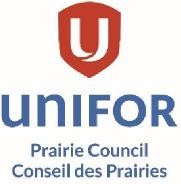 Prairie Regional Council ResolutionUnifor Prairie Regional Council Will:Encourage all Prairie locals to use the recommended format for resolutions; andEncourage all Prairie locals to keep resolutions at 200 words or fewerBecause:The resolutions committee need proper signatures to know the resolution comes from a local and has been approved; andUsing simple words like "will" and "because" helps delegates understand the resolution, especially new delegates.Submitted by Unifor local: (Full name), President(Full Name), Recording Secretary